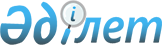 Об организации и обеспечении приписки граждан мужского пола, достигшим в 2012 году семнадцатилетнего возраста к призывному участку Отрарского района
					
			Утративший силу
			
			
		
					Постановление акимата Отрарского района Южно-Казахстанской области от 14 декабря 2011 года N 454. Зарегистрировано Управлением юстиции Отрарского района Южно-Казахстанской области 28 декабря 2011 года N 14-9-151. Утратило силу в связи с истечением срока применения - письмо Отрарского районного акимата Южно-Казахстанской области от 7 августа 2012 года № 1010      Сноска. Утратило силу в связи с истечением срока применения -  письмо Отрарского районного акимата Южно-Казахстанской области от 07.08.2012 № 1010

      В соответствии с подпунктом 8) пункта 1 статьи 31 Закона Республики Казахстан от 23 января 2001 года «О местном государственном управлении и самоуправлении в Республике Казахстан», статьей 17 Закона Республики Казахстан от 8 июля 2005 года «О воинской обязанности и воинской службе» и постановлением Правительства Республики Казахстан от 5 мая 2006 года за № 371 «Об утверждении Правил о порядке ведения воинского учета военнообязанных и призывников в Республике Казахстан», акимат Отрарского района ПОСТАНОВЛЯЕТ:



      1. Провести в январе – марте 2012 года приписку граждан Республики Казахстан мужского пола 1995 года рождения, достигших в 2012 году семнадцатилетнего возраста в призывном участке Отдела по делам обороны Отрарского района.



      2. Для проведения приписки граждан 1995 года рождения в призывном участке создать приписную комиссию в следующем составе: 

      3. Рекомендовать Отрарской районной поликлинике (главный врач Ш.Курманбекова - по согласованию):

      1) в целях организации медицинского освидетельствования граждан 1995 года рождения, обеспечение медицинской комиссии необходимым медицинским оборудованием и медикаментами;

      2) обеспечение в кратчайшие сроки прохождения стационарного обследования приписываемых, направленных приписной комиссией;

      3) обеспечение своевременного и беспрерывного прохождения приписываемых флюорографического и электрокардиологического обследовании, сдачи общих анализов.



      4. Рекомендовать Отделу по делам обороны Отрарского района (начальник отдела Б.Ошакбаев - по согласованию):

      1) в период приписки совместно с Отделом образования Отрарского района организацию и проведение воспитательных, разъяснительных работ среди допризывной молодежи по военно-патриотическим вопросам;

      2) представление к 5 апреля 2012 года акиму района информации об итогах проведения приписки и о работе приписной комиссии.



      5. Отделу образования Отрарского района (начальник отдела - Ж.Колбай) и акимам сельских округов:

      1) своевременно предоставить в Отдел по делам обороны Отрарского района списки и документы допризывной молодежи, контролировать своевременное распространение повесток;

      2) организовать своевременное прибытие приписываемых согласно утвержденного графика на призывной участок и обратно в сопровождении преподавателей-организаторов начальной военной подготовки и специалистов воинско-учетного стола.



      6. Рекомендовать Отделу внутренних дел Отрарского района (начальник отдела К.Жандарбеков - по согласованию):

      1) оказание содействия в розыске и доставке на призывной пункт лиц, уклоняющихся от приписки, а также выделения одного сотрудника для поддержания порядка на призывном пункте;

      2) после 1 апреля 2012 года осуществление розыска и задержания лиц, уклонившихся от выполнения воинской обязанности.



      7. На время работы в призывном участке членам комиссии по приписке граждан к призывному участку и медицинскими работникам сохранить их рабочие места, занимаемые должности и заработные платы.



      8. Контроль за исполнением настоящего постановления возложить на заместителя акима района Ж.Асылбека.



      9. Настоящее постановление вводится в действие со дня его первого официального опубликования.      Аким района                                Б.Сыздыков      ОГЛАСОВАНО:
					© 2012. РГП на ПХВ «Институт законодательства и правовой информации Республики Казахстан» Министерства юстиции Республики Казахстан
				Ошакбаев Бакытжан Каратайулыначальник районного отдела по делам обороны, председатель комиссии (по согласованию);Абилаханова Сымбат Муталханкызыглавный специалист районного отдела внутренней политики, заместитель председателя комиссии;члены комиссии: члены комиссии: Алимкулов Мурат Алимкулович заместитель начальника районного отдела внутренних дел по делам службы, (по согласованию); Орынбеков Жумахан Жусипханулы врач районной поликлиники, председатель медицинской комиссии (по согласованию);Игиликова Кундызай Уалиханкызы медицинская сестра районной поликлиники, секретарь комиссии (по согласованию).Начальник отдела внутренних дел Отрарского района 

«___» ______________2011 годаЖандарбеков Кажымухан АметулыНачальник отдела по делам обороны Отрарского района

«___» ______________2011 года Ошакбаев Бакытжан КаратайулыГлавный врач Отрарской районной поликлиники 

«___» ______________2011 годаКурманбекова Шахаризада Мамыткызы 